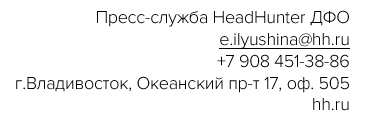 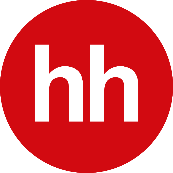 Пресс-релиз									Продажи, образование и транспортная сфера – в каких областях забайкальцам чаще всего предлагают подработкуЧита, 25 марта 2023 года. Служба исследований hh.ru, крупнейшей российской онлайн-платформы по поиску работы и сотрудников, проанализировала вакансии для подработки в Забайкальском крае и сопоставила их с данными недавнего исследования о настроениях соискателей. В марте этого года в Забайкальском крае размещено около 300 вакансий, предполагающих подработку. Чаще всего это работа в сфере продаж, образования, административного персонала, транспорта и маркетинга. Большинство работодателей готовы рассматривать соискателей без опыта работы.Действительно, вакансии на подработку интересны соискателям. Согласно данным, полученным в ходе проведения недавнего исследования hh.ru, 7% соискателей Дальнего Востока, в том числе Забайкальского края уже имеют подработку. При этом 46% респондентов рассматривают для себя поиск подработки помимо основной работы в течение ближайших трех месяцев. 43% - не готовы к подработке в будущем квартале.Топ-5 вакансий с возможностью подработки для соискателей Забайкальском края:Удаленный сотрудник - Страховой агент (подработка на дому, без опыта), до 80 000 руб. на руки, https://vladivostok.hh.ru/vacancy/77931799 Менеджер по работе со школами, от 70 000 руб. на руки, https://vladivostok.hh.ru/vacancy/73513510 Водитель - Курьер в Додо Пицца, от 50 000 до 80 000 руб. на руки, https://vladivostok.hh.ru/vacancy/77421985Менеджер (ввод данных, документооборот, без обзвонов, удаленно), от 50 000 руб. на руки, https://vladivostok.hh.ru/vacancy/78158047 Диспетчер, удаленно (в Я.Такси), от 26 000 до 40 000 руб. на руки, https://vladivostok.hh.ru/vacancy/77500216Обращаем ваше внимание: при использовании результатов данного исследования, ссылка на источник (для электронных изданий – гиперссылка на hh.ru) обязательна.О HeadHunter HeadHunter (hh.ru) — крупнейшая платформа онлайн-рекрутинга в России, клиентами которой являются свыше 480 тыс. компаний. Цель HeadHunter – помогать компаниям находить сотрудников, а людям – работу, и делать так, чтобы процесс поиска сотрудников и работы был быстрым и доставлял обеим сторонам только положительные впечатления. Обширная база компании содержит 63 млн резюме, а среднее дневное количество вакансий в течение 2022 г. составило свыше 870 тысяч ежемесячно. По данным SimilarWeb, hh.ru занимает третье место в мире по популярности среди порталов по поиску работы и сотрудников. HeadHunter – аккредитованная Министерством цифрового развития ИТ-компания, она включена в Реестр аккредитованных ИТ-компаний России. 